Памятка для прохождения медицинского осмотраМесто:  СПб ГБУЗ «Городская Мариинская больница»                      Адрес: Жуковского д .1Городской Центр Профпатологии Вход через поликлинику с ул. Жуковского, д.1.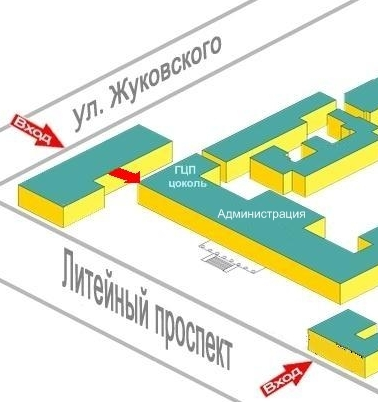 Время: по графикуДокументы: при себе надо иметьроссийский паспортмаску направление полис ОМС СНИЛСФлюорографию (при наличии) Внимание:прийти натощак или за 3 часа до осмотра не принимать пищу и сладкие напитки (для сдачи крови из вены)принести с собой в  стерильном пластиковом  контейнере анализ мочи (сбор средней порции  утренней мочи)При наличии хронических заболеваний и наблюдении у специалистов ОБЯЗАТЕЛЬНО иметь на руках медицинское заключение (последнее) или выписку из стационара (последнюю)После прохождения осмотра медицинская карта сдается в регистратуру. 